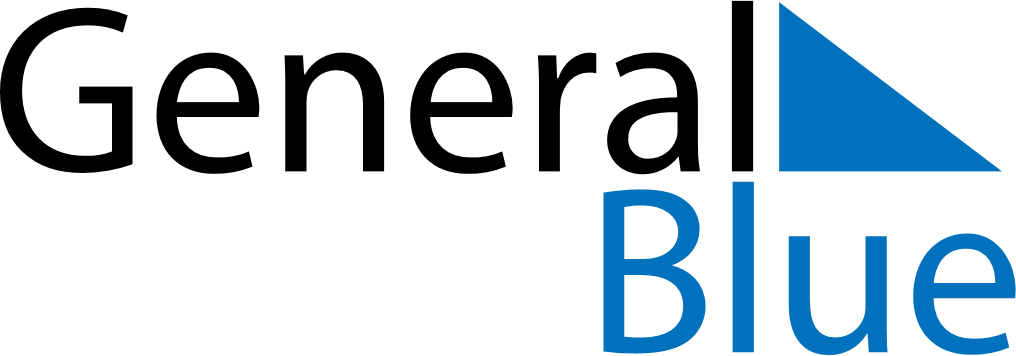 Quarter 2 of 2021Saint HelenaQuarter 2 of 2021Saint HelenaQuarter 2 of 2021Saint HelenaQuarter 2 of 2021Saint HelenaQuarter 2 of 2021Saint HelenaQuarter 2 of 2021Saint HelenaApril 2021April 2021April 2021April 2021April 2021April 2021April 2021April 2021MondayTuesdayTuesdayWednesdayThursdayFridaySaturdaySunday1234566789101112131314151617181920202122232425262727282930May 2021May 2021May 2021May 2021May 2021May 2021May 2021May 2021MondayTuesdayTuesdayWednesdayThursdayFridaySaturdaySunday123445678910111112131415161718181920212223242525262728293031June 2021June 2021June 2021June 2021June 2021June 2021June 2021June 2021MondayTuesdayTuesdayWednesdayThursdayFridaySaturdaySunday11234567889101112131415151617181920212222232425262728292930Apr 2: Good FridayApr 4: Easter SundayApr 5: Easter MondayApr 19: Queen’s BirthdayMay 21: Saint Helena DayMay 24: Whit Monday